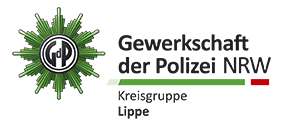 Gewerkschaft der Polizei – Bielefelder Straße 90 – 32758 Detmold 14.03.2022Einladung zur Jahreshauptversammlung der Gewerkschaft der Polizei Lippe 2022Liebe Gewerkschaftsangehörige,die GdP-Kreisgruppe Lippe trifft sich am Mittwoch, 06.04.2022 in der Gaststätte Kohlpott,Pivitsheider Straße 1, 32758 Detmoldum ab 16:00 Uhr ihre Mitgliederversammlung -in diesem Fall konkret als Jahreshauptversammlung- durchzuführen.Da neben einigen Ehrungen auch etliche Ämter und Funktionen innerhalb unserer Kreisgruppe neu zu wählen und zu besetzen sind, und wir in den zurückliegenden Jahren coronabedingt keine Zusammenkünfte durchführen konnten, ist es in diesem Jahr besonders wichtig, möglichst viele von Euch begrüßen zu dürfen.Darauf, Kaffee und Kuchen anzubieten, wollen wir in diesem Jahr zugunsten eines reichhaltigen Schnitzelbuffets verzichten. Um dich verbindlich anmelden zu können (Teilnehmerzahl/Buffet-Organisation), nutze bitte bis zum 28.03.2022 die Möglichkeit der Nachricht per E-Mail an vorstand@gdp-lippe.de oder die Überweisung von 10,00 € auf das Konto der BB-Bank -Kreisgruppe Lippe DE 58 6609 0800 0005 5942 51 oder mit dem folgenden Link / QR-Code, (Verwendungszweck: „JHV 2022“).http://paypal.me/GdPLippeMit freundlichen Grüßen				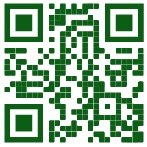 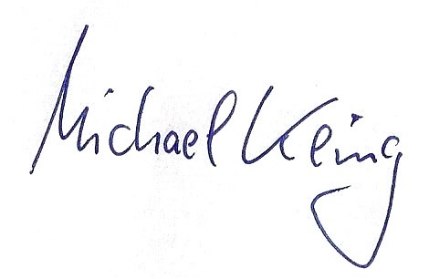 